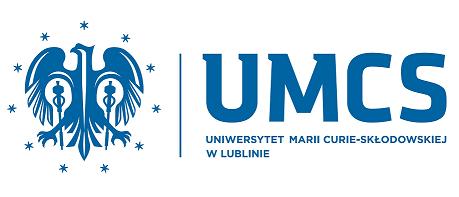 Załącznik nr 4    do Zarządzenia Nr 68/2014                                   Rektora UMCS     Lublin, dnia      ,       20  r. /nazwisko i imię/     ,      ,      ………………………………………………………………………………../stanowisko, jednostka organizacyjna, telefon/………………………………./PESEL/WNIOSEKo przyznanie dofinansowania do wypoczynku indywidualnego dla pracownika.(Długość urlopu wypoczynkowego minimum 14 dni kalendarzowych.)od             2015 r.     do             2015 r.(Proszę nie dołączać karty urlopowej.)DANE I OŚWIADCZENIE WNIOSKODAWCY:Od kiedy pracuje w UMCS: (miesiąc, rok) od             r.;  pełny etat  ;  niepełny etat  Oświadczam, że podane przeze mnie we wniosku dane i informacje są zgodne ze stanem faktycznym, Zgodnie z Ustawą z 29 sierpnia 1997 r. o ochronie danych osobowych wyrażam zgodę na przetwarzanie przez Uniwersytet Marii Curie-Skłodowskiej w Lublinie z siedzibą przy Pl. Marii Curie - Skłodowskiej 5, 20-031 Lublin, będący Administratorem Danych Osobowych, danych zawartych we wniosku, w celu realizacji procesu udzielania świadczeń. Oświadczam, że dane podaję dobrowolnie, posiadam wiedzę o prawie wglądu do treści danych, ich poprawiania, modyfikacji oraz skorzystania z innych uprawnień wynikających z ww. Ustawy.        ...................................................                                                                                                                               /podpis wnioskodawcy/Komisja Socjalna Związków Zawodowych przy UMCS proponuje przyznanie / 
nie przyznanie  dofinansowania do wypoczynku indywidualnego dla pracownika zgodnie z obowiązującym regulaminem.Podpisy członków Komisji:………………………………………………………………………………………………..wypełnia Biuro SocjalnePrzychód wnioskodawcy ....................................................................................... w okresie od 01.01.2014 r. do 31.12.2014 r.